LI Всеуоссийская  олимпиада иікольников no физике	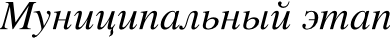 11 классПродолжительность — 200 минут.	Максимальный  dалл — 50.Задача 11.1.	Разъезд автомобилей.Два автомобиля движутся равномерно по взаимно перпендикулярным шоссе. Скорость первого автомобиля равна г, а скорость второго — 2r. Найдите наименьшее расстояние между автомобилями, если в некоторый момент времени первый автомобиль находился на расстоянии  й  от перекрёстка,  а второй  — на расстоянии  3L (см. рис.  11.1).Задача 11.2.	Натяжение нити.Систему из двух грузов массы mi = 1 кг и т —— 1,5 кг, связанных нитью, тянут с про- тивоположные стороны с силами F —— 10 Н и3 2 = 20 Н (см. рис. 11.2). Найдите силу натяжения нити Г, если коэффициент трения обоих грузов о поверхность равен у =  0,3.Ускорение свободного падения принять равным 10 м/с2.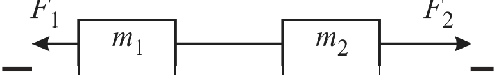 13LРис. 11.1.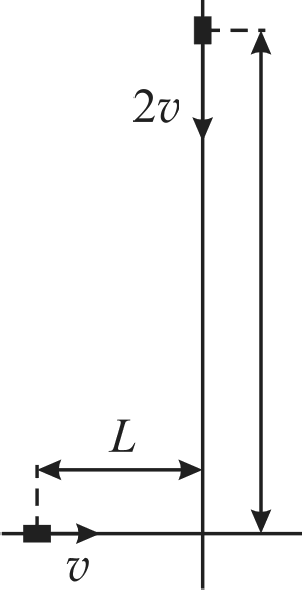 Рис. 11.2.Задача 11.3.	Поршень в сосуде.Прямоугольный сосуд длиной 2 м и высотой 1 м с непроницаемыми стенками разделён на две равные части тонким вертикальным подвижным поршнем (рис. 11.3). Левая часть сосуда доверху заполнена ртутью. В  правой частинаходится воздух при температуре t o = 167 ‘С и давлении ра = 550 мм рт. ст. Воздух в сосуде начинают медленноохлаждать.При какой температуре воздуха To поршень начнёт смещаться?При какой температуре  воздуха T2 поршень  сместится  на 25 см?Поршень  тепло  не проводит.  Тепловым  расширением  стенок  сосуда и трением пренебречь.Задача 11.4.	Опасная кормушка.Голубь  ходит по платформе-кормушке в форме равностороннего треугольника,  длина стороны  которого  а= 180 см. Платформа одной стороной прикреплена к стене шарниром, а противоположной вершиной подвешена на нити к гвоздю (на рис. 11.4 изображён вид сбоку). Длина нити равна L = 1,8 м, масса голубя ш =  0,3 кг, масса платформы — М —— 1,2 кг. На каком максимальном расстоянии d от стены может безопасно находиться голубь, если гвоздь можно вытащить, приложив силу f = 10 Н перпендикулярно стене. Считать, что сила трения между гвоздём и стеной практически не зависит от направления силы, с которой вытаскивают гвоздь из стены. Ускорение свободного падения принять равным 10 м/с'.Hg	воздух	g	2C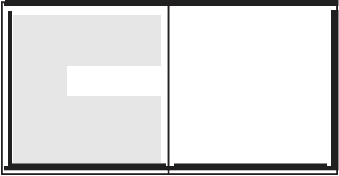 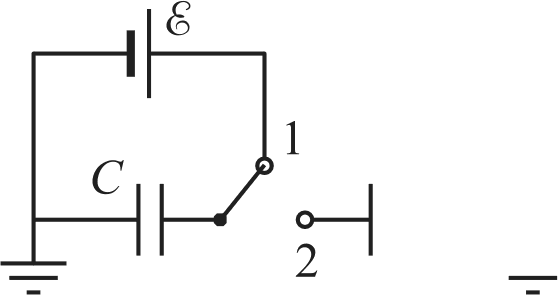 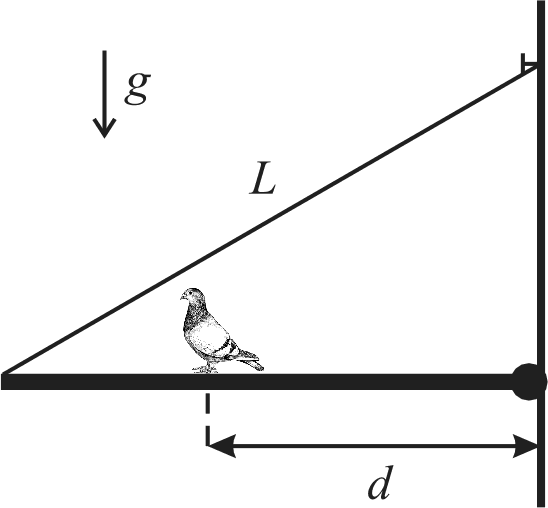 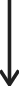 Рис. 11.3.	Рис. 11.4.Задача 11.5.	Цепь с заземлением.Рис. 11.5.В цепи, изображённой на рис. 11.5, ЭДС батареи равна W, а ёмкости  конденсаторов  —  С  и 2C. Первоначально ключ находится в положении «1», правый конденсатор разряжен, и токи в цепи не текут. Какими станут заряды обоих конденсаторов, если ключ переключить в положение «2»?